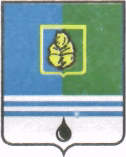 
ПРОЕКТ ПРИКАЗАКомитетА финансовАдминистрации города Когалыма от «___» ______ 2024 года                                                                                         №___О внесении изменений в приложение к приказу Комитета финансовАдминистрации города Когалыма от 25.12.2020 №120-О«Об утверждении типовой формы соглашенияо предоставлении из бюджета города Когалымасубсидий муниципальным бюджетным и автономнымучреждениям на иные цели в соответствии с абзацемвторым пункта 1 статьи 78.1 Бюджетного кодексаРоссийской Федерации»В соответствии с пунктом 3.5 Положения о Комитете финансов Администрации города Когалыма, утвержденного решением Думы города Когалыма от 25.02.2010 №476-ГД, ПРИКАЗЫВАЮ:1. Дополнить раздел II приложения 1 к приказу Комитета финансов Администрации города Когалыма от 25.12.2020 №120-О «Об утверждении типовой формы соглашения о предоставлении из бюджета города Когалыма субсидий муниципальным бюджетным и автономным учреждениям на иные цели в соответствии с абзацем вторым пункта 1 статьи 78.1 Бюджетного кодекса Российской Федерации» (в редакции от 19.01.2024 №10-О) пунктом 2.6 следующего содержания:«2.6. Перечисление Субсидии за счет средств межбюджетных трансфертов, получаемых из других бюджетов бюджетной системы Российской Федерации, осуществляется в установленном порядке на лицевой счёт Учреждения, открытый в Комитете финансов Администрации города Когалыма (далее - Комитет финансов) в размере потребности, определяемой на основе платежных поручений, сформированных Учреждением, путем списания необходимых денежных средств с лицевого счета Учредителя, открытого в Комитете финансов.». 2. Настоящий приказ вступает в силу со дня его подписания и применяется при заключении Соглашений в соответствии с типовой формой, начиная с Соглашений на 2024 год.3. Разместить настоящий приказ на официальном сайте органов местного самоуправления города Когалыма в информационно-телекоммуникационной сети Интернет (www.admkogalym.ru). 4. Контроль за исполнением приказа возложить на заместителя председателя Комитета финансов Администрации города Когалыма Л.В.Скорикову. Председатель Комитета финансов	 Администрации города Когалыма                                                 М.Г.Рыбачок